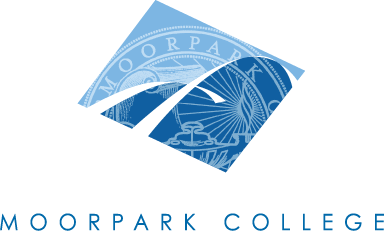 Technical Review Curriculum Sub-CommitteeNOTESApril 4, 20131:00 – 4:00 pm – A-138Courses to be reviewed:Adjourned at __________pmPositionNamePresentCo-ChairMary ReesCo-ChairJane HarmonCurriculum SpecialistGlenela RajpaulInstructional Data SpecialistKim WattersAlan CourterArticulationLetrisha MaiLibrary ResourcesMary LaBargeTR RepsChristine AguileraLydia EtmanJanice FeingoldPresentersRoberta HarmaPresentersCandice LarsonBeth MegillMargaret TennantMichael WalegurRon WallingfordTIMECOURSE IDNOTES1:00DANC M19 HOLD (FALL)New (Originator: Beth Megill)1:15FTVM M26 L5	Technical: (Originator: Candice Larson)Minor spelling/grammar correctionsDelete sentence from Methods of Instruction, Other1:30FTVM M70 L5Technical: DE (Originator: Candice Larson)Move Formerly statement to Other Catalog InfoMinor change to Course Content1:45FTVM M80 L5Technical: (Originator: Candice Larson)2:00FTVM M90 L5Technical: (Originator: Candice Larson)Added Formerly statement to Other Catalog InfoRemoved PrerequisiteMinor spelling/grammar correctionsMinor Course Content and Methods of Evaluation changes2:15GEOG M01 L5Outline Update: GE-A2; DE (Originator: Michael Walegur)Minor spelling/grammar correctionsMinor Course Objectives, Course Content, Methods of Instruction, and Methods of Evaluation changesExpanded Typical Assignments2:30GEOL M02L L5Outline Update: GE-A2 (Originator: Roberta Harma)Added Learning Outcomes to Course Content2:45GEOL M03 L5Outline Update: GE-A2 (Originator: Roberta Harma)Added Learning Outcomes to Course Content3:00GEOL M03L L5Outline Update: GE-A2 (Originator: Roberta Harma)Added Learning Outcomes to Course Content3:15PHYS M10A L5Outline Update: GE-A2 (Originator: Ron Wallingford)Minor spelling/grammar correctionsMinor changes to Typical Assignments, Methods of Instruction, Methods of Evaluation, and Library Resources3:30PHYS M10AL L5Outline Update: GE-A2 (Originator: Ron Wallingford)3:45PHYS M20A L5Outline Update: GE-A2 (Originator: Ron Wallingford)Minor spelling/grammar correctionsMinor changes to Typical Assignments, Methods of Instruction, Methods of Evaluation, and Library ResourcesPHYS M20AL L5Outline Update: GE-A2 (Originator: Ron Wallingford)PSY M02 L5Outline Update: (Originator: Margaret Tennant)Minor changes to Description and Methods of EvaluationAdded Methods of Evaluation to Course Objectives, deleted #15Needs 3 Critical Thinking AssignmentsNeeds updated representative textsDE Addendum needs to filled outPSY M03 L5Outline Update: (Originator: Elisa Setmire)Added Methods of Evaluation to Course ObjectivesFixed Learning Outcomes in Course ContentPSY M05 L5Outline Update: (Originator: Margaret Tennant)Added ENGL M02 to Recommended PrepNeeds 3 Critical Thinking AssignmentsPSY M07 L5Technical: (Originator: Margaret Tennant)Take out 3rd sentence in DescriptionMinor change to Methods of EvaluationPSY M13 L5Outline Update: (Originator: Elisa Setmire)Take out 3rd sentence in DescriptionAdded ENGL M02 to Recommended PrepMinor spelling/grammar correctionsPSY M14 L5Outline Update: (Originator: Margaret Tennant)	Added Minimum QualificationsNeeds 3 Critical Thinking AssignmentsAdded Learning Outcomes to Course ContentMinor changes to Methods of Instruction